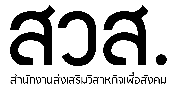 แบบ สวส.ก. ๐๑แบบคำขอจดแจ้งเป็นกลุ่มกิจการเพื่อสังคมเขียนที่...................................................................................วันที่................เดือน ...............................พ.ศ. ...................เรื่อง 	ขอจดแจ้งเป็นกลุ่มกิจการเพื่อสังคมเรียน 	ผู้อำนวยการสำนักงานส่งเสริมวิสาหกิจเพื่อสังคมข้าพเจ้า □ บุคคลธรรมดา □ กลุ่มบุคคล □ ชุมชน ประเภท ........................ □ นิติบุคคล ประเภท.....................(ชื่อบุคคล/กิจการ) ……………....……………………………………………………………….…………………….............…….. 
ที่อยู่/สำนักงาน เลขที่ ………………...........……………. ถนน………….................………………………………………………………
แขวง/ตำบล…………………………………………. เขต/อำเภอ…………………………………จังหวัด……………………………………. รหัสไปรษณีย์………………………………………………….หมายเลขโทรศัพท์…………………………………………………………. หมายเลขโทรสาร ……………..............…………………………………....อีเมล……………………………………………………….เว็บไซต์………………………………………………………………………………....... โดยมี (นาย/นาง/นางสาว) …………………………..……………...............……………เป็นผู้มีอำนาจลงชื่อยื่นจดแจ้ง 
บัตรประจำตัวประชาชนเลขที่……………………………………………………… หมายเลขโทรศัพท์…………………………………  อีเมล ………………………………………………….  มีความประสงค์ขอให้สำนักงานส่งเสริมวิสาหกิจเพื่อสังคม จดแจ้งเป็นกลุ่มกิจการเพื่อสังคมตามพระราชบัญญัติส่งเสริมวิสาหกิจเพื่อสังคม พ.ศ. ๒๕๖๒ ๑. ข้อมูลกิจการที่ขอจดแจ้งเป็นกลุ่มกิจการเพื่อสังคม๑.๑ กิจการมีวัตถุประสงค์เพื่อสังคมเป็นเป้าหมายหลัก (ส่งเสริมการจ้างงานแก่บุคคลผู้สมควรได้รับการส่งเสริมเป็นพิเศษ การแก้ไขปัญหาหรือพัฒนาชุมชน สังคมหรือสิ่งแวดล้อม) ดังต่อไปนี้ .................................................................................................................................................................................... ................................................................................................................................................................................................................................................................................................................................................................................................................................................................................................................................................................................................................................................................................................................................................................................................................................................................................................................................... ...........................................................................................................................................................................................................................................................................................................................................................................................................................................................................................................................................................- ๒ –๑.๒ ประเภทกิจการ (การสร้างรายได้จากการจำหน่ายสินค้า หรือการบริการ) ดังต่อไปนี้□ ๑.๒.๑ การจำหน่ายสินค้า................................................................................................................................................................................................................................................................................................................................................................................................................................................................................................................................................................................................................................................................................................................................................□ ๑.๒.๒ การบริการ................................................................................................................................................................................................................................................................................................................................................................................................................................................................................................................................................................................................................................................................................................................................................
๒. ผลการดำเนินงานที่ผ่านมาของกิจการเพื่อให้เป็นไปตามวัตถุประสงค์เพื่อสังคม (ถ้ามี)  ๒.๑ กลุ่มเป้าหมายที่ได้รับผลประโยชน์ และจำนวนผู้ได้รับผลประโยชน์ทั้งหมด ....................................................................................................................................................................................................................................................................................................................................................................................................................................................................................................................................................................................................................................................................................................................................................................................................................................................................................................................................๒.๒ รายละเอียดโครงการ / กิจกรรมที่ดำเนินการเพื่อให้เป็นไปตามวัตถุประสงค์เพื่อสังคม
....................................................................................................................................................................................................................................................................................................................................................................................................................................................................................................................................................................................................................................................................................................................................................................................................................................................................................................................................๒.๓ ผลลัพธ์ที่สอดคล้องกับวัตถุประสงค์ทางสังคมของกิจการ ................................................................................................................................................................................................................................................................................................................................................................................................................................................................................................................................................................................................................................................................................................................................................- ๓ –พร้อมกับแบบคำขอจดแจ้งนี้ ข้าพเจ้าได้แนบเอกสารและหลักฐานต่างๆ เพื่อประกอบการขอจดแจ้งเป็นกลุ่มกิจการเพื่อสังคมมาด้วยแล้ว ดังต่อไปนี้ข้าพเจ้าขอรับรองว่าข้อความข้างต้นพร้อมเอกสารหลักฐานที่แนบมาทั้งหมดเป็นความจริงทุกประการจึงเรียนมาเพื่อโปรดพิจารณาขอแสดงความนับถือ                         ลงชื่อ .......................................................................ผู้ยื่นแบบคำขอจดแจ้ง       (....................................................................) ตำแหน่ง..................................................................................................□ กรณีเป็นบุคคลธรรมดาให้แนบเอกสาร ได้แก่□ สำเนาบัตรประจำตัวประชาชนหรือเอกสารประจำตัวอย่างอื่นที่ทางราชการออกให้ของเจ้าของ□ แผนการดำเนินกิจการเพื่อสังคม□ กรณีเป็นกลุ่มบุคคลและชุมชนให้แนบเอกสาร ได้แก่□ รายชื่อคณะบุคคล□ สำเนามติหรือข้อตกลงซึ่งมอบหมายให้บุคคลหนึ่งบุคคลใดมาจดแจ้งเป็นกลุ่มกิจการเพื่อสังคม□ สำเนาบัตรประจำตัวหรือเอกสารประจำตัวอย่างอื่นที่ทางราชการออกให้ของบุคคล
ซึ่งได้รับมอบหมายให้มาจดแจ้งเป็นกลุ่มกิจการเพื่อสังคม□ แผนการดำเนินกิจการเพื่อสังคม□ สำเนาหลักฐานการจดทะเบียนตามกฎหมาย (ถ้ามี)□ กรณีเป็นนิติบุคคลให้แนบเอกสาร ได้แก่□ สำเนาหนังสือรับรองการจดทะเบียนนิติบุคคล วัตถุประสงค์ของนิติบุคคล รายชื่อผู้มีอำนาจลงนามผูกพันนิติบุคคล□ สำเนาบัตรประจำตัวประชาชนหรือเอกสารประจำตัวอย่างอื่นที่ทางราชการออกให้ของผู้มีอำนาจ
ลงนามผูกพันนิติบุคคล□ สำเนามติหรือข้อตกลงให้จดแจ้งเป็นกลุ่มกิจการเพื่อสังคม□ แผนการดำเนินกิจการเพื่อสังคม